04.11.2020 r.klasa – II tlp, nauczyciel – Arkadiusz Załęski,  przedmiot – gospodarka magazynowa,            temat – „Wieszaki magazynowe – rodzaje, konstrukcja, przeznaczenie”Drodzy uczniowie! Proszę zapoznać się z zamieszczoną poniżej notatką. Proszę przepisać notatkę do zeszytu (ewentualnie wydrukować i wkleić). W razie wątpliwości, niejasności, ewentualnych pytań proszę kontaktować się ze mną za pomocą skrzynki e-mail: minorsam@interia.pl .                                                       Pozdrawiam i życzę owocnej pracy. Arkadiusz Załęski.Wieszaki służą do zawieszania towarów za pośrednictwem haczyków. Ze względu na budowęwyróżnia się wieszaki: przyścienne – mocowane bezpośrednio do ściany, umożliwiające powieszenie produktów w halach;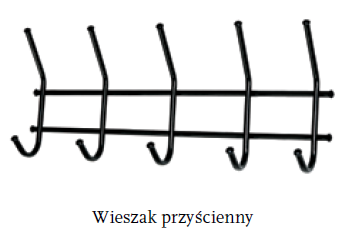 stojące podłogowe – urządzenia służące do zawieszania towarów; mogą stać samoistnie bądź być przymocowane do podłoża;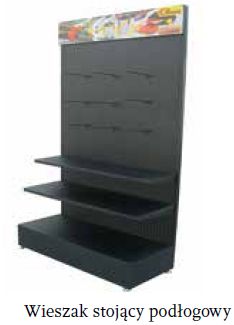 podwieszane – montowane do sufitu bądź ściany.